M I N I S T E R S T V O	P R Á C E	A	S O C I Á L N Í C H	V Ě C Í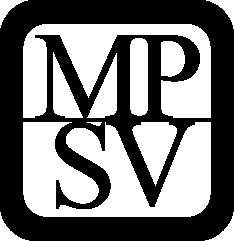 N a  P o ř í č n í m  p r á v u   3 7 6 / 1 1 2 8	0 1	P r a h a 2Strana  1 z 1	Vytiskl: xxxxxxxxxxxxxxxxxx dne 20.08.2019 12:41:54Objednávka č.	: 2019301216Objednávka č.	: 2019301216DODAVATELDODAVATELReferent	: xxxxxxxxxxxxxxxxxx[uveďte na dod.listě a faktuře]Referent	: xxxxxxxxxxxxxxxxxx[uveďte na dod.listě a faktuře]Profesia CZ, spol. s r.o. Opletalova 1015/55110 00 PrahaProfesia CZ, spol. s r.o. Opletalova 1015/55110 00 PrahaTelefon	:Telefon	:Profesia CZ, spol. s r.o. Opletalova 1015/55110 00 PrahaProfesia CZ, spol. s r.o. Opletalova 1015/55110 00 PrahaBankovní spojení	: Česká národníbankaProfesia CZ, spol. s r.o. Opletalova 1015/55110 00 PrahaProfesia CZ, spol. s r.o. Opletalova 1015/55110 00 PrahaČíslo bank. účtu	: 0-2229001Číslo bank. účtu	: 0-2229001Profesia CZ, spol. s r.o. Opletalova 1015/55110 00 PrahaProfesia CZ, spol. s r.o. Opletalova 1015/55110 00 PrahaIČ	: 00551023IČ	: 00551023Profesia CZ, spol. s r.o. Opletalova 1015/55110 00 PrahaProfesia CZ, spol. s r.o. Opletalova 1015/55110 00 PrahaVystaveno dne	: 20.08.2019Vystaveno dne	: 20.08.2019Profesia CZ, spol. s r.o. Opletalova 1015/55110 00 PrahaProfesia CZ, spol. s r.o. Opletalova 1015/55110 00 PrahaČíslo PRV	: 2019100050Číslo PRV	: 2019100050V rámci projektu 22% k rovnosti (reg. č. OPZ CZ.03.1.51/0.0/0.0/15_009/0003702) u Vás objednáváme zajištění přednášky a informačního stánku na HR Days Praha 2019, který e uskuteční 23. - 24. října 2019.celková cena za komplexní zajištění bez DPH: 81 970,- Kč celková cena za komplexní zajištění vč. DPH: 99 184,- KčTato objednávka je konečná, další služby mohou být objednány pouze prostřednictvím její autorizované změny. Platba bude provedena převodem z BÚ. Zadavatel si vyhrazuje 30 denní splatnost faktur. Na faktuře, prosím uvádějte číslo objednávky, jméno referenta a čísloV rámci projektu 22% k rovnosti (reg. č. OPZ CZ.03.1.51/0.0/0.0/15_009/0003702) u Vás objednáváme zajištění přednášky a informačního stánku na HR Days Praha 2019, který e uskuteční 23. - 24. října 2019.celková cena za komplexní zajištění bez DPH: 81 970,- Kč celková cena za komplexní zajištění vč. DPH: 99 184,- KčTato objednávka je konečná, další služby mohou být objednány pouze prostřednictvím její autorizované změny. Platba bude provedena převodem z BÚ. Zadavatel si vyhrazuje 30 denní splatnost faktur. Na faktuře, prosím uvádějte číslo objednávky, jméno referenta a čísloV rámci projektu 22% k rovnosti (reg. č. OPZ CZ.03.1.51/0.0/0.0/15_009/0003702) u Vás objednáváme zajištění přednášky a informačního stánku na HR Days Praha 2019, který e uskuteční 23. - 24. října 2019.celková cena za komplexní zajištění bez DPH: 81 970,- Kč celková cena za komplexní zajištění vč. DPH: 99 184,- KčTato objednávka je konečná, další služby mohou být objednány pouze prostřednictvím její autorizované změny. Platba bude provedena převodem z BÚ. Zadavatel si vyhrazuje 30 denní splatnost faktur. Na faktuře, prosím uvádějte číslo objednávky, jméno referenta a čísloV rámci projektu 22% k rovnosti (reg. č. OPZ CZ.03.1.51/0.0/0.0/15_009/0003702) u Vás objednáváme zajištění přednášky a informačního stánku na HR Days Praha 2019, který e uskuteční 23. - 24. října 2019.celková cena za komplexní zajištění bez DPH: 81 970,- Kč celková cena za komplexní zajištění vč. DPH: 99 184,- KčTato objednávka je konečná, další služby mohou být objednány pouze prostřednictvím její autorizované změny. Platba bude provedena převodem z BÚ. Zadavatel si vyhrazuje 30 denní splatnost faktur. Na faktuře, prosím uvádějte číslo objednávky, jméno referenta a čísloV rámci projektu 22% k rovnosti (reg. č. OPZ CZ.03.1.51/0.0/0.0/15_009/0003702) u Vás objednáváme zajištění přednášky a informačního stánku na HR Days Praha 2019, který e uskuteční 23. - 24. října 2019.celková cena za komplexní zajištění bez DPH: 81 970,- Kč celková cena za komplexní zajištění vč. DPH: 99 184,- KčTato objednávka je konečná, další služby mohou být objednány pouze prostřednictvím její autorizované změny. Platba bude provedena převodem z BÚ. Zadavatel si vyhrazuje 30 denní splatnost faktur. Na faktuře, prosím uvádějte číslo objednávky, jméno referenta a čísloV rámci projektu 22% k rovnosti (reg. č. OPZ CZ.03.1.51/0.0/0.0/15_009/0003702) u Vás objednáváme zajištění přednášky a informačního stánku na HR Days Praha 2019, který e uskuteční 23. - 24. října 2019.celková cena za komplexní zajištění bez DPH: 81 970,- Kč celková cena za komplexní zajištění vč. DPH: 99 184,- KčTato objednávka je konečná, další služby mohou být objednány pouze prostřednictvím její autorizované změny. Platba bude provedena převodem z BÚ. Zadavatel si vyhrazuje 30 denní splatnost faktur. Na faktuře, prosím uvádějte číslo objednávky, jméno referenta a čísloxxxxxxxxxxxxxxxxxxřed.odboru 35Povoleno	Razítko úřaduxxxxxxxxxxxxxxxxxx ved.odd. 353 ObjednávajícíDodávající